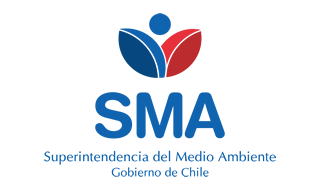 
INFORME DE FISCALIZACIÓN AMBIENTAL
Normas de Emisión
TERMINAL MARITIMO GNL QUINTERO
DFZ-2017-6331-V-NE-EI
1. RESUMEN.
El presente documento da cuenta del informe de examen de la información realizado por la Superintendencia del Medio Ambiente (SMA), al establecimiento industrial “TERMINAL MARITIMO GNL QUINTERO”, en el marco de la norma de emisión DS.90/00 para el reporte del período correspondiente a OCTUBRE del año 2017.
Entre los principales hechos constatados como no conformidades se encuentran: El establecimiento industrial no informa en su autocontrol todas las muestras del período controlado indicadas en su programa de monitoreo; El establecimiento industrial no informa en su autocontrol todos los parámetros indicados para controlar en su programa de monitoreo; 
2. IDENTIFICACIÓN DEL PROYECTO, ACTIVIDAD O FUENTE FISCALIZADA
3. ANTECEDENTES DE LA ACTIVIDAD DE FISCALIZACIÓN
4. ACTIVIDADES DE FISCALIZACIÓN REALIZADAS Y RESULTADOS
	4.1. Identificación de las descargas
	4.2. Resumen de resultados de la información proporcionada
5. CONCLUSIONES
Del total de exigencias verificadas, se identificaron las siguientes no conformidades:
6. ANEXOSNombreFirma
Aprobado
Elaborado
JUAN PABLO RODRÍGUEZ FERNÁNDEZ
VERÓNICA GONZÁLEZ DELFÍN
29-12-2017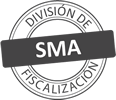 Titular de la actividad, proyecto o fuente fiscalizada:
GNL QUINTERO SATitular de la actividad, proyecto o fuente fiscalizada:
GNL QUINTERO SARUT o RUN:
76788080-4RUT o RUN:
76788080-4Identificación de la actividad, proyecto o fuente fiscalizada:
TERMINAL MARITIMO GNL QUINTEROIdentificación de la actividad, proyecto o fuente fiscalizada:
TERMINAL MARITIMO GNL QUINTEROIdentificación de la actividad, proyecto o fuente fiscalizada:
TERMINAL MARITIMO GNL QUINTEROIdentificación de la actividad, proyecto o fuente fiscalizada:
TERMINAL MARITIMO GNL QUINTERODirección:
LONCURA, CAMINO COSTERO 901Región:
V REGIÓN DE VALPARAÍSOProvincia:
VALPARAÍSOComuna:
QUINTEROCorreo electrónico:
Correo electrónico:
Teléfono:
Teléfono:
Motivo de la Actividad de Fiscalización:Actividad Programada de Seguimiento Ambiental de Normas de Emisión referentes a la descarga de Residuos Líquidos para el período de OCTUBRE del 2017.Materia Específica Objeto de la Fiscalización:Analizar los resultados analíticos de la calidad de los Residuos Líquidos descargados por la actividad industrial individualizada anteriormente, según la siguiente Resolución de Monitoreo (RPM):
SMA N° 162 de fecha 07-03-2017Instrumentos de Gestión Ambiental que Regulan la Actividad Fiscalizada:La Norma de Emisión que regula la actividad es:
N° 90/2000 Establece Norma de Emisión para la Regulación de Contaminantes Asociados a las Descargas de Residuos Líquidos a Aguas Marinas y Continentales SuperficialesPunto DescargaNormaTabla cumplimientoMes control Tabla CompletaCuerpo receptorCódigo CIIU N° RPMFecha emisión RPMÚltimo período Control DirectoBAÑO.MODULAR.GNLDS.90/00TABLA 5AGOSTOBAHÍA QUINTERO16207-03-2017GNL.QUINTERODS.90/00TABLA 5AGOSTOBAHÍA QUINTERO16207-03-2017N° de hechos constatadosN° de hechos constatadosN° de hechos constatadosN° de hechos constatadosN° de hechos constatadosN° de hechos constatadosN° de hechos constatadosN° de hechos constatados1234567Punto DescargaInformaEfectúa descargaEntrega dentro de plazoEntrega parámetros solicitadosEntrega con frecuencia solicitadaCaudal se encuentra bajo ResoluciónParámetros se encuentran bajo normaPresenta RemuestrasBAÑO.MODULAR.GNLSISISISINOSISINO APLICAGNL.QUINTEROSISISINONOSISINO APLICAN° de Hecho ConstatadoExigencia AsociadaDescripción de la No Conformidad5Entregar con frecuencia solicitadaEl establecimiento industrial no informa en su autocontrol la totalidad de muestras según parámetro indicados en su programa de monitoreo respecto del período controlado de OCTUBRE de 2017.4Entregar parámetros solicitadosEl establecimiento industrial no informa en su autocontrol la totalidad de los parámetros indicados en su programa de monitoreo respecto del período controlado de OCTUBRE de 2017.N° AnexoNombre Anexo 1Ficha de resultados de autocontrol BAÑO.MODULAR.GNL2Ficha de resultados de autocontrol GNL.QUINTERO